MOD.06.07.78 SECRETARIA DE ESTADO DE FAZENDA DE MINAS GERAISTERMO DE CONFISSÃO DE DÍVIDA COM FIANÇA PESSOA JURÍDICADADOS DO CONTRIBUINTEDADOS DO CONTRIBUINTEDADOS DO CONTRIBUINTEDADOS DO CONTRIBUINTEDADOS DO CONTRIBUINTEDADOS DO CONTRIBUINTENOME EMPRESARIAL/ NOMENOME EMPRESARIAL/ NOMENOME EMPRESARIAL/ NOMENOME EMPRESARIAL/ NOMENOME EMPRESARIAL/ NOMENOME EMPRESARIAL/ NOMECPF/ CNPJCPF/ CNPJINSCRIÇÃO ESTADUALINSCRIÇÃO ESTADUALINSCRIÇÃO ESTADUALINSCRIÇÃO ESTADUALENDEREÇO DO CONTRIBUINTE (Rua, Av., Praça, etc.)NºCOMPLEMENTOCOMPLEMENTOBAIRROBAIRROMUNICÍPIOMUNICÍPIOUFCEPCEPFONE/FAXDADOS DO GARANTIDOR (FIADOR) – PESSOA JURÍDICADADOS DO GARANTIDOR (FIADOR) – PESSOA JURÍDICADADOS DO GARANTIDOR (FIADOR) – PESSOA JURÍDICADADOS DO GARANTIDOR (FIADOR) – PESSOA JURÍDICADADOS DO GARANTIDOR (FIADOR) – PESSOA JURÍDICADADOS DO GARANTIDOR (FIADOR) – PESSOA JURÍDICADADOS DO GARANTIDOR (FIADOR) – PESSOA JURÍDICANOME EMPRESARIAL DO GARANTIDORNOME EMPRESARIAL DO GARANTIDORNOME EMPRESARIAL DO GARANTIDORNOME EMPRESARIAL DO GARANTIDORNOME EMPRESARIAL DO GARANTIDORNOME EMPRESARIAL DO GARANTIDORNOME EMPRESARIAL DO GARANTIDORCNPJCNPJCNPJINSCRIÇÃO ESTADUALINSCRIÇÃO ESTADUALINSCRIÇÃO ESTADUALINSCRIÇÃO ESTADUALENDEREÇO DO GARANTIDOR (Rua, Av., Praça, etc.)ENDEREÇO DO GARANTIDOR (Rua, Av., Praça, etc.)NºCOMPLEMENTOCOMPLEMENTOBAIRROBAIRROMUNICÍPIOMUNICÍPIOMUNICÍPIOUFCEPCEPFONE/FAXNOME DO REPRESENTANTE DO GARANTIDOR NOME DO REPRESENTANTE DO GARANTIDOR NOME DO REPRESENTANTE DO GARANTIDOR NOME DO REPRESENTANTE DO GARANTIDOR NOME DO REPRESENTANTE DO GARANTIDOR NOME DO REPRESENTANTE DO GARANTIDOR CPFNACIONALIDADEPROFISSÃOPROFISSÃOPROFISSÃOPROFISSÃOPROFISSÃOESTADO CIVILENDEREÇO DO REPRESENTANTE DO GARANTIDOR (Rua, Av., Praça, etc.)ENDEREÇO DO REPRESENTANTE DO GARANTIDOR (Rua, Av., Praça, etc.)NºCOMPLEMENTOCOMPLEMENTOBAIRROBAIRROMUNICÍPIOMUNICÍPIOMUNICÍPIOUFCEPCEPFONE/FAXCLÁUSULA PRIMEIRA – DO OBJETOO contribuinte, que neste ato confessa e reconhece ser devedor junto à fazenda pública estadual, e a pessoa jurídica acima qualificada, por seu representante legal, na qualidade de garantidora (fiadora), assumem a condição de devedores solidários do crédito tributário, acessórios e encargos, relativos ao(s) PTA abaixo identificado(s) e respectiva(s) execução(ões) fiscal(is).CLÁUSULA SEGUNDA – EXPLICITAÇÃO DAS OBRIGAÇÕES ASSUMIDASO garantidor obriga-se, nos termos dos artigos 264, 265 e 275 a 285 do Código Civil, como principal pagador e devedor solidário da totalidade das obrigações descritas na Cláusula Primeira e ainda, nos termos dos artigos 818, 822 e 828, inciso I, do Código Civil, como fiador do sujeito passivo das obrigações nela discriminadas.§ 1º A garantia prestada abrange todos os futuros encargos legais que incidirem sobre as obrigações mencionadas na Cláusula Primeira, à luz dos artigos 821 e 822 do Código Civil, inclusive eventual restauração ou majoração de multas, correção monetária, juros, custas processuais e honorários advocatícios devidos aos procuradores da Advocacia Geral do Estado.§ 2º O garantidor renuncia, expressamente, aos favores e direitos previstos nos artigos 413, 827, 835, 836 e 838 do Código Civil, afastando ainda, declaradamente, o benefício de divisão. Assim, o garantidor, conscientemente, renuncia ao favor de redução proporcional da pena moratória, ao benefício de ordem e aos benefícios de exoneração.§ 3º As garantias prestadas vigorarão enquanto forem exigíveis as obrigações previstas na Cláusula Primeira, renunciando o garantidor, expressamente, à luz do artigo 835 do Código Civil, ao direito de exonerar-se da fiança prestada enquanto forem exigíveis as obrigações do(s) afiançado(s).§ 4º O garantidor manifesta expressa anuência à concessão de parcelamentos, dilatação de prazos, reparcelamentos, moratórias, anistias e remissões parciais ao(s) sujeito(s) passivo(s), permanecendo válidas, em qualquer caso, as garantias prestadas, com reiterada e específica renúncia ao direito de exoneração previsto no artigo 838, inciso I, do Código Civil. O cancelamento, revogação ou desistência das referidas dilações de prazo acarretarão o vencimento antecipado de todas as parcelas vincendas, tornando-se líquido, certo e imediatamente exigível o saldo remanescente da obrigação garantida, o que se aplica a qualquer hipótese de quitação parcial, com renúncia específica ao direito de exoneração previsto no artigo 838, inciso III, do Código Civil.§ 5º O garantidor sujeita-se às mesmas cominações previstas para o(s) sujeito(s) passivo(s) das obrigações ora garantidas, inclusive, ex vi do art. 4º, inciso II, da Lei nº 6.830/80, à legitimação passiva e ao foro para a(s) ação(ões) de execução fiscal. IDENTIFICAÇÃO DO(S) PROCESSO(S) TRIBUTÁRIO(S) ADMINISTRATIVO(S) – PTAPTA Nº :      Lido e achado conforme, este termo é assinado pelas partes, pelo responsável da Administração Fazendária - AF ou Advocacia Regional do Estado - Procuradoria da Dívida Ativa - ARE-PDA e por duas testemunhas, e é lavrado em três vias com a seguinte destinação: 1ª via – PTA de parcelamento; 2ª via – contribuinte; 3ª via – fiador.Lido e achado conforme, este termo é assinado pelas partes, pelo responsável da Administração Fazendária - AF ou Advocacia Regional do Estado - Procuradoria da Dívida Ativa - ARE-PDA e por duas testemunhas, e é lavrado em três vias com a seguinte destinação: 1ª via – PTA de parcelamento; 2ª via – contribuinte; 3ª via – fiador.Lido e achado conforme, este termo é assinado pelas partes, pelo responsável da Administração Fazendária - AF ou Advocacia Regional do Estado - Procuradoria da Dívida Ativa - ARE-PDA e por duas testemunhas, e é lavrado em três vias com a seguinte destinação: 1ª via – PTA de parcelamento; 2ª via – contribuinte; 3ª via – fiador.Lido e achado conforme, este termo é assinado pelas partes, pelo responsável da Administração Fazendária - AF ou Advocacia Regional do Estado - Procuradoria da Dívida Ativa - ARE-PDA e por duas testemunhas, e é lavrado em três vias com a seguinte destinação: 1ª via – PTA de parcelamento; 2ª via – contribuinte; 3ª via – fiador.Lido e achado conforme, este termo é assinado pelas partes, pelo responsável da Administração Fazendária - AF ou Advocacia Regional do Estado - Procuradoria da Dívida Ativa - ARE-PDA e por duas testemunhas, e é lavrado em três vias com a seguinte destinação: 1ª via – PTA de parcelamento; 2ª via – contribuinte; 3ª via – fiador.Lido e achado conforme, este termo é assinado pelas partes, pelo responsável da Administração Fazendária - AF ou Advocacia Regional do Estado - Procuradoria da Dívida Ativa - ARE-PDA e por duas testemunhas, e é lavrado em três vias com a seguinte destinação: 1ª via – PTA de parcelamento; 2ª via – contribuinte; 3ª via – fiador.Lido e achado conforme, este termo é assinado pelas partes, pelo responsável da Administração Fazendária - AF ou Advocacia Regional do Estado - Procuradoria da Dívida Ativa - ARE-PDA e por duas testemunhas, e é lavrado em três vias com a seguinte destinação: 1ª via – PTA de parcelamento; 2ª via – contribuinte; 3ª via – fiador.Lido e achado conforme, este termo é assinado pelas partes, pelo responsável da Administração Fazendária - AF ou Advocacia Regional do Estado - Procuradoria da Dívida Ativa - ARE-PDA e por duas testemunhas, e é lavrado em três vias com a seguinte destinação: 1ª via – PTA de parcelamento; 2ª via – contribuinte; 3ª via – fiador.Lido e achado conforme, este termo é assinado pelas partes, pelo responsável da Administração Fazendária - AF ou Advocacia Regional do Estado - Procuradoria da Dívida Ativa - ARE-PDA e por duas testemunhas, e é lavrado em três vias com a seguinte destinação: 1ª via – PTA de parcelamento; 2ª via – contribuinte; 3ª via – fiador.Lido e achado conforme, este termo é assinado pelas partes, pelo responsável da Administração Fazendária - AF ou Advocacia Regional do Estado - Procuradoria da Dívida Ativa - ARE-PDA e por duas testemunhas, e é lavrado em três vias com a seguinte destinação: 1ª via – PTA de parcelamento; 2ª via – contribuinte; 3ª via – fiador.Lido e achado conforme, este termo é assinado pelas partes, pelo responsável da Administração Fazendária - AF ou Advocacia Regional do Estado - Procuradoria da Dívida Ativa - ARE-PDA e por duas testemunhas, e é lavrado em três vias com a seguinte destinação: 1ª via – PTA de parcelamento; 2ª via – contribuinte; 3ª via – fiador.Lido e achado conforme, este termo é assinado pelas partes, pelo responsável da Administração Fazendária - AF ou Advocacia Regional do Estado - Procuradoria da Dívida Ativa - ARE-PDA e por duas testemunhas, e é lavrado em três vias com a seguinte destinação: 1ª via – PTA de parcelamento; 2ª via – contribuinte; 3ª via – fiador.,dededede 20..LOCAL E DATAASSINATURA DO REPRESENTANTE DO GARANTIDOR (FIADOR)ASSINATURA DO REPRESENTANTE DO GARANTIDOR (FIADOR)ASSINATURA DO REPRESENTANTE DO GARANTIDOR (FIADOR)ASSINATURA DO CONTRIBUINTEASSINATURA DO CONTRIBUINTEASSINATURA DO CONTRIBUINTEASSINATURA DO CONTRIBUINTEASSINATURA DO CONTRIBUINTEASSINATURA DO RESPONSÁVEL DA AFASSINATURA DO RESPONSÁVEL DA AFASSINATURA DO RESPONSÁVEL DA AFASSINATURA DO RESPONSÁVEL DA ARE-PDAASSINATURA DO RESPONSÁVEL DA ARE-PDAASSINATURA DO RESPONSÁVEL DA ARE-PDAASSINATURA DO RESPONSÁVEL DA ARE-PDAASSINATURA DO RESPONSÁVEL DA ARE-PDATESTEMUNHASTESTEMUNHASTESTEMUNHASTESTEMUNHASTESTEMUNHASTESTEMUNHASTESTEMUNHASTESTEMUNHASNOME DA TESTEMUNHANOME DA TESTEMUNHACPFCPFNOME DA TESTEMUNHANOME DA TESTEMUNHACPFCPFENDEREÇOENDEREÇOENDEREÇOENDEREÇOENDEREÇOENDEREÇOENDEREÇOENDEREÇOASSINATURA ASSINATURA ASSINATURA ASSINATURA 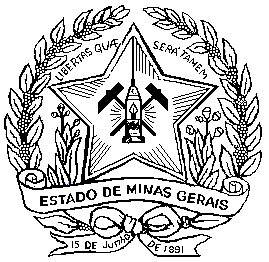 